BAB III
ANALISIS DAN PERANCANGAN SISTEM Profil Studi KasusSekolah Tinggi Informatika dan Komputer Indonesia (STIKI) Malang merupakan sekolah tinggi yang telah berdiri sejak tahun 1985 dan saat ini memiliki 4 program studi, yaitu Teknik Informatika (S1), Sistem Informasi (S1), Desain Komunikasi Visual (S1) dan Manajemen Informatika (D3) yang seluruh program studi telah terakreditasi BAN-PT. Sekolah Tinggi Informatika & Komputer Indonesia (STIKI) Malang merupakan lembaga pendidikan tinggi yang memfokuskan diri pada bidang teknologi informasi.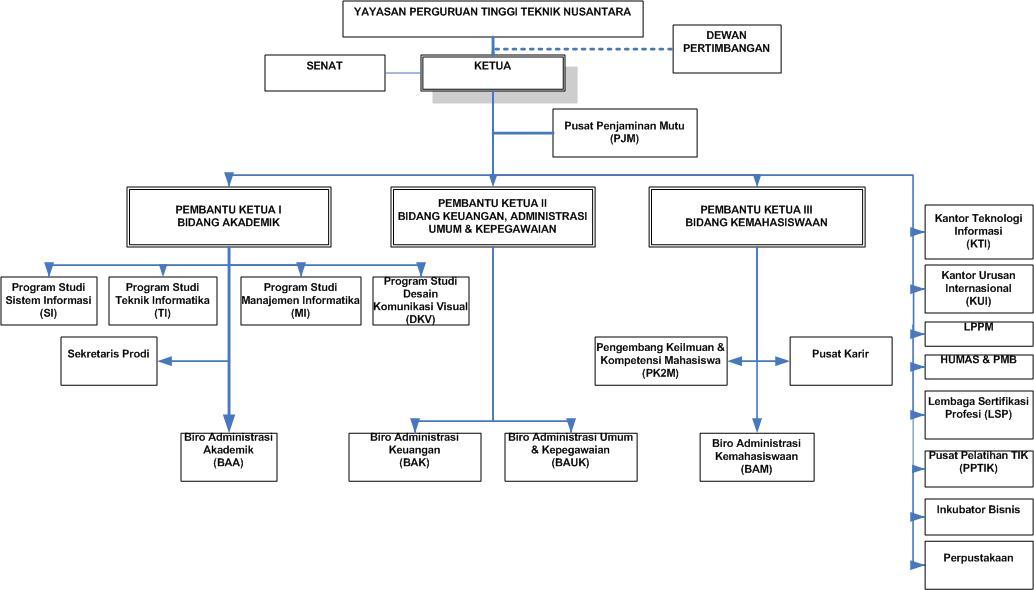 Gambar 3.1 Struktur Organisasi STIKIBidang kemahasiswaan merupakan salah satu unit di STIKI Malang yang sebagian besar tugasnya adalah mengurusi dan mengelola kegiatan kemahasiswaan diluar perkuliahan. Kemahasiswaan mengurusi dan mengelola bakat minat mahasiswa, prestasi mahasiswa, pengalaman organisasi mahasiswa, rekapitulasi event, menyeleksi penerima beasiswa, dan lain sebagainya. 	Dalam penelitian ini dilakukan pengambilan data dengan metode wawancara langsung dengan PUKET III dan melihat SOP pengajuan klaim prestasi. Identifikasi PermasalahanBerdasarkan studi literatur yang sudah dilakukan dengan pengumpulan data dengan mencari bahan melalui internet  dan melakukan wawancara dengan Pembantu Ketua III Bidang Kemahasiswaan. Berdasarkan observasi yang dilakukan dapat diketahui bahwa belum ada sistem manajemen kemahasiswaan yang membantu pekerjaan bidang kemahasiswaan. Dalam hasil observasi yang dilakukan dengan menggunakan teori analisis kebutuhan Cause and Effect , didapatkan hasil sebagai berikut : Tabel 3.1 Tabel Sebab AkibatSolusi yang diusulkan  Berdasarkan permasalahan yang muncul maka solusi yang diberikan yaitu sebuah sistem untuk manajemen kegiatan kemahasiswaan di STIKI Malang. Saat ini STIKI Malang belum mempunyai sistem yang dapat mencatat seluruh kegiatan dan prestasi yang didapatkan mahasiswa di STIKI Malang. Sistem Informasi Manajemen ini akan dikembangkan dengan menggunakan metode Agile Development Method. Sistem yang dirancang akan dapat melakukan pencatatan kegiatan, kompetisi, dan prestasi yang didapatkan oleh mahasiswa selama berkuliah di STIKI Malang. Tahapan Rekayasa KebutuhanUser StoryUser story merupakan salah satu dokumentasi dari kebutuhan sistem yang digunakan dalam metodologi agile. Berbeda dengan model lainnya (contoh: UML diagram) yang bersifat statis, user story mudah untuk diadaptasi sesuai dengan perubahan kebutuhan sistem. User story merupakan deskripsi mengenai kebutuhan sistem dalam bentuk bahasa natural yang dapat dengan mudah dipahami oleh end user yang tidak memiliki background TI. User story merupakan semi-structure language, karena sintaks yang harus diikuti dalam membuat user story.Berikut user story yang digunakan pada penelitian ini : Tabel 3.2 User StoryProduct BacklogProduct Backlog adalah daftar fitur yang dibutuhkan sebagai bagian dari produk akhir dan merupakan satu-satunya sumber persyaratan untuk setiap perubahan yang akan dilakukan pada produk yang akan di development.Tabel 3.3 Product BacklogERD (Entity Relationship Diagram) 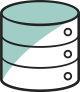 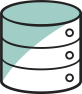 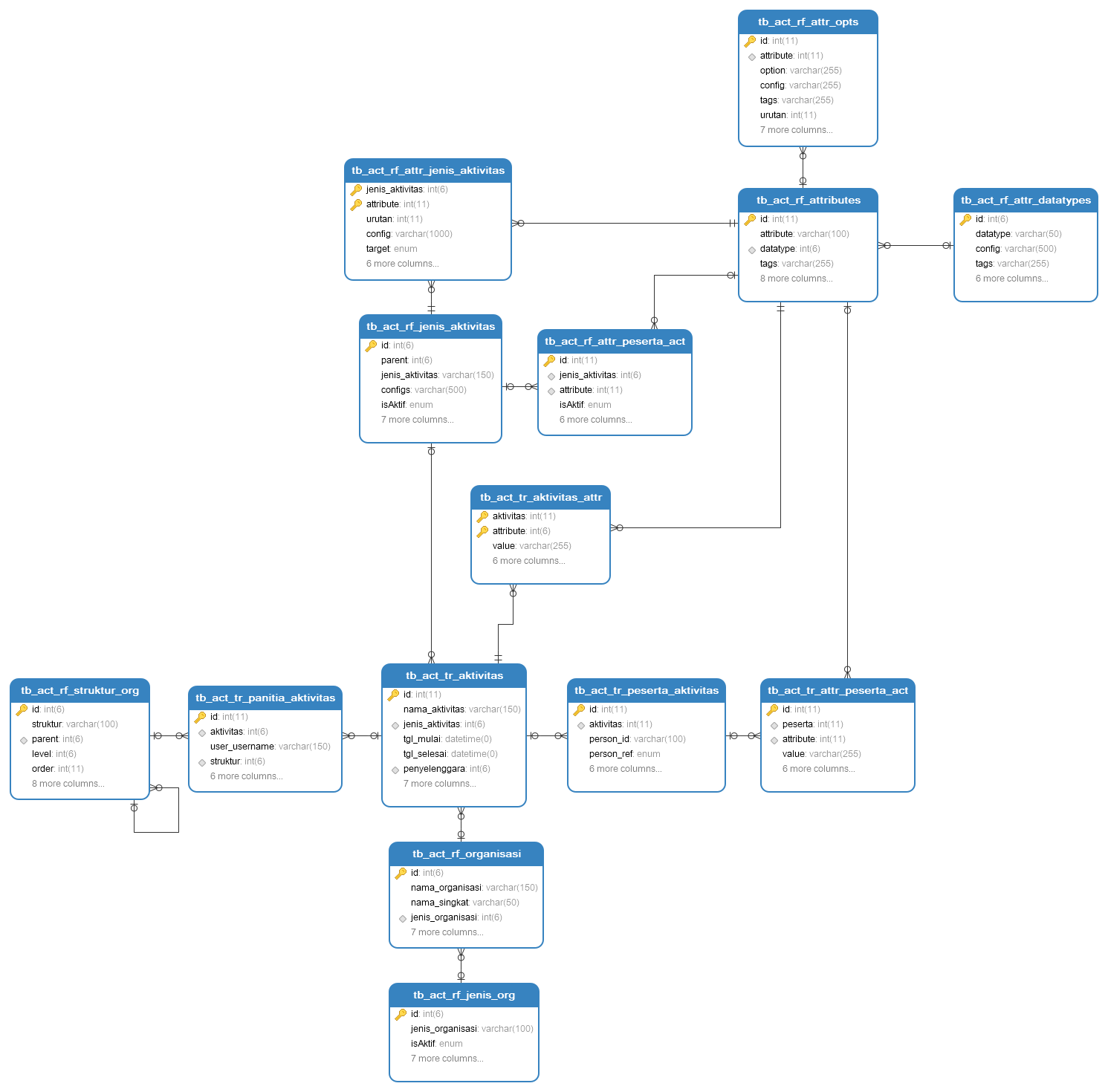 Gambar 3.2 ERDGambar diatas adalah sebuah model yang mengatur hubungan antar tabel dalam database.  Berfungsi untuk mendokumentasikan data yang ada dalam database dengan cara menganalisis dan mengidentifikasi setiap entitas dan relasinya.Rancangan Interface Halaman Pengajuan ProposalRancangan interface halaman pengajuan proposal adalah tahap dimana user dapat mengajukan proposal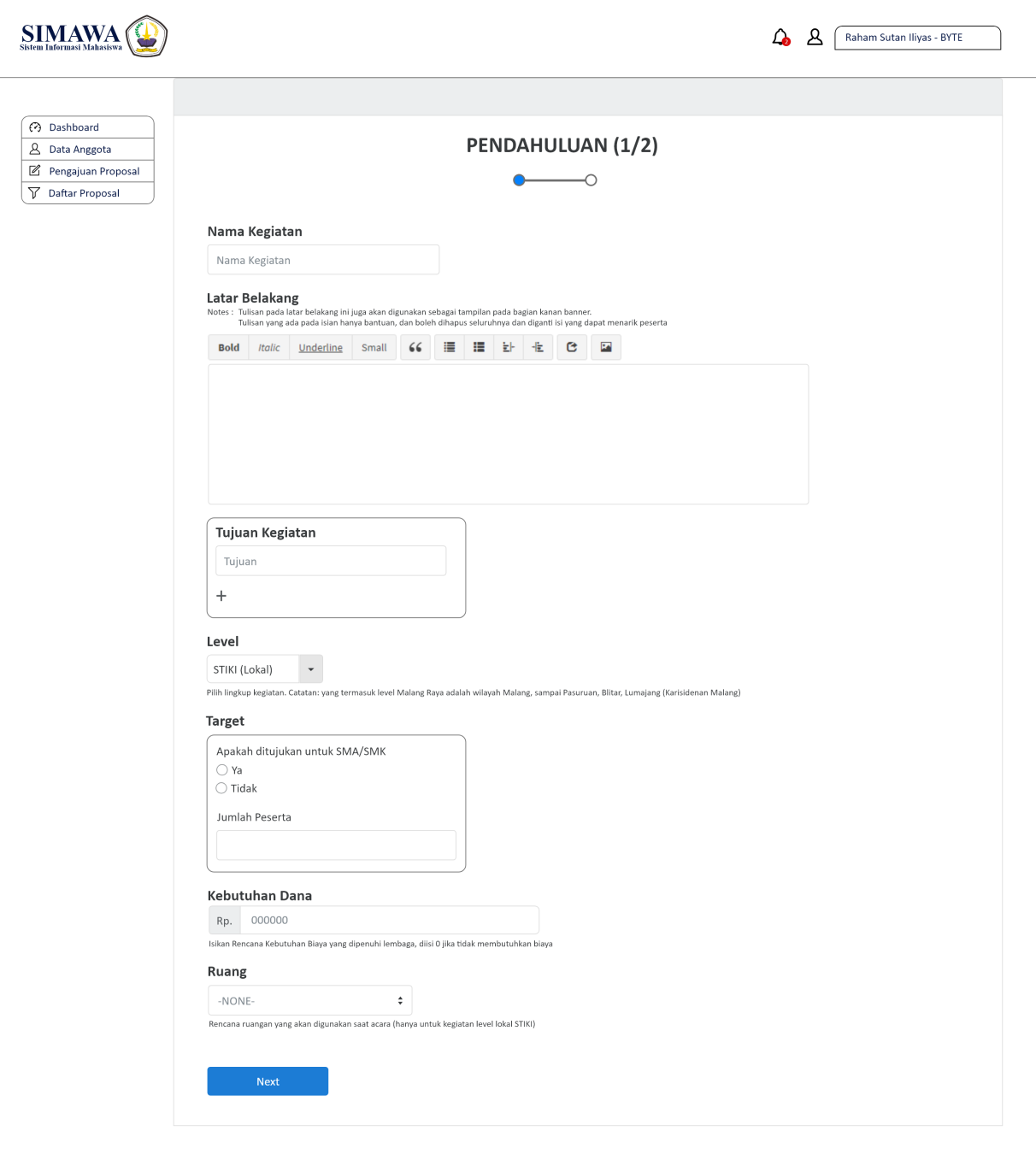 Gambar 3.3 Tampilan form pengajuan proposal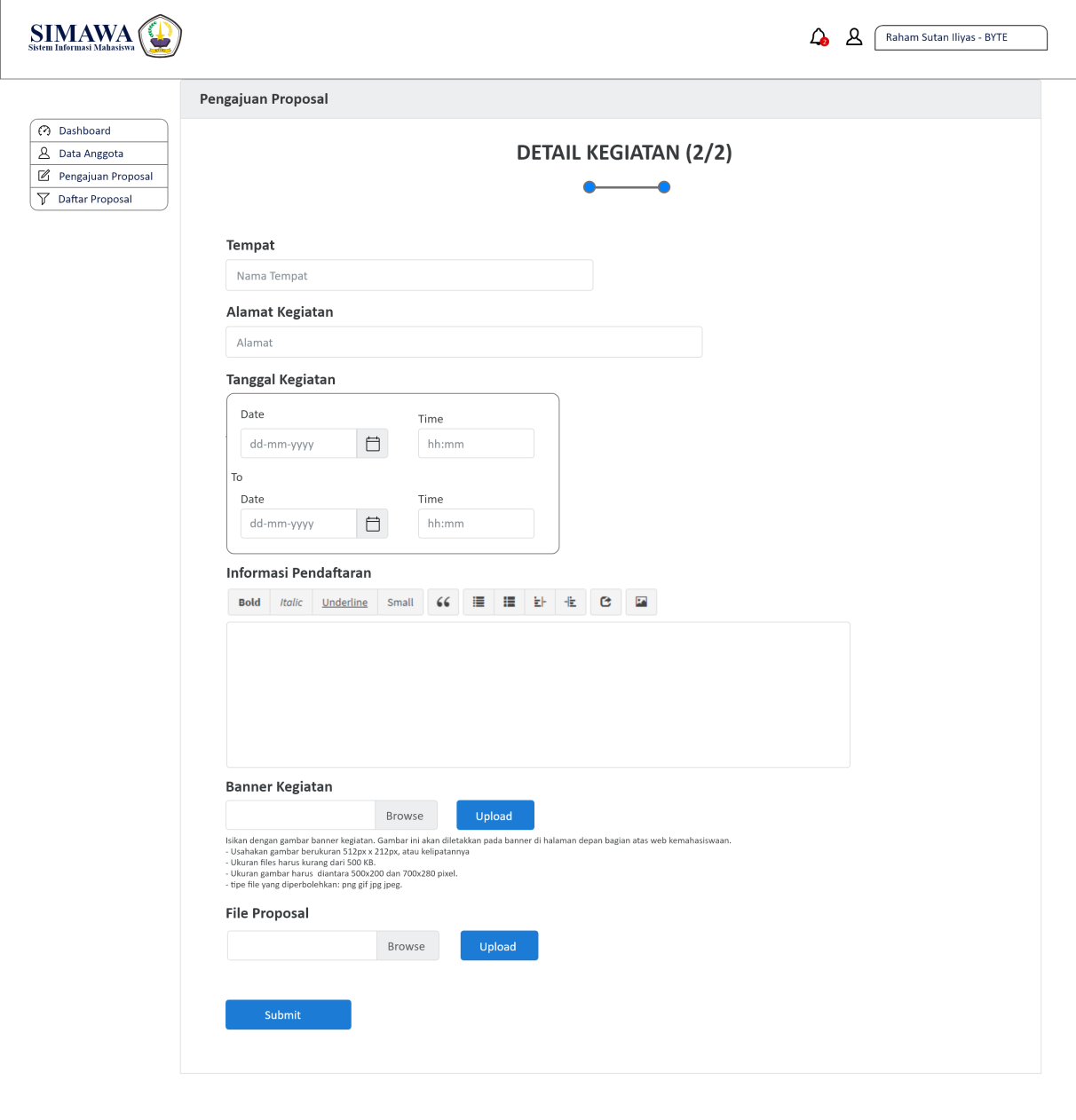 Gambar 3.4 Tampilan form pengajuan proposalPada halaman form pengajuan proposal, mahasiswa dapat mengajukan proposal kegiatan dengan cara mengisi data yang dibutuhkan sesuai dengan form yang telah disediakan, mahasiswa juga harus mengunggah Banner Kegiatan dan juga File Proposal pada form yang telah disediakan.Rancangan Interface Halaman Daftar PengajuanRancangan interface halaman ini berisi proposal-proposal yang diajukan oleh seluruh ketua panitia. Dihalaman ini terdapat proposal yang sudah maupun yang belum divalidasi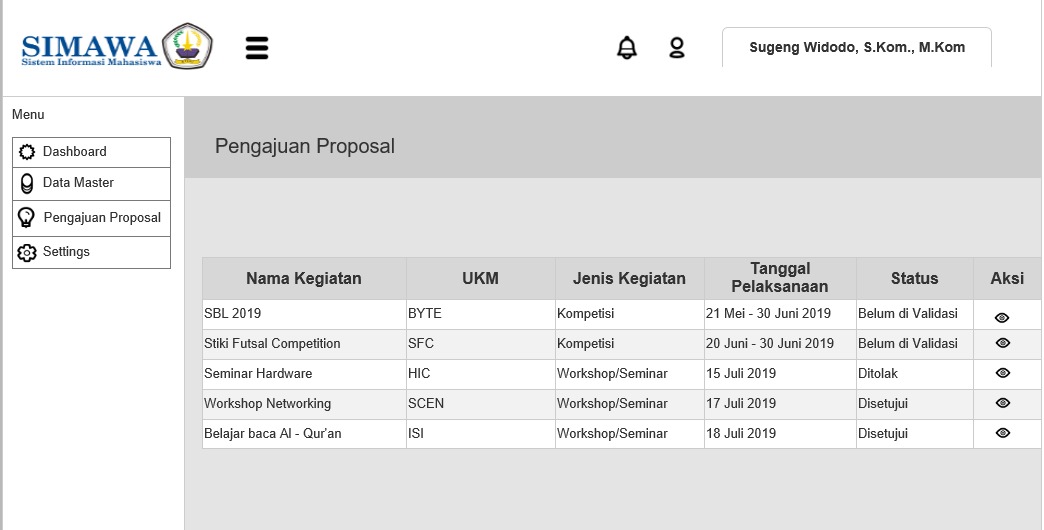 Gambar 3.5 Tampilan Halaman Daftar Pengajuan ProposalNo. SebabAkibat1Mahasiswa tidak dapat mengajukan proposal kegiatan melalui sistemProses pengajuan proposal memakan waktu berhari-hari2PUKET III tidak bisa memvalidasi melalui sistemProses validasi akan memakan waktu lama karena harus membuat janji temu dengan mahasiswa3Mahasiswa meminta persetujuan PUKET III, PUKET II dan keuanganPencairan dana untuk kegiatan terlambat4Tidak ada record data kegiatan yang diajukan mahasiswaPUKET III kesulitan dalam pencarian dan rekap data kegiatan5Mahasiswa tidak dapat mengirimkan laporan pertanggungjawaban melalui sistemPUKET IiI membutuhkan waktu yang lebih lama untuk mengetahui laporan kegiatan6Pengajuan klaim prestasi mahasiswa melalui Google FormTidak ada catatan prestasi mahasiswa7Tidak ada catatan prestasi mahasiswaPelaporan tidak spesifikNo. User Story1.Sebagai PUKET III saya ingin dapat menambah data awal UKM sehingga memudahkan pendataan UKM dan kegiatan-kegiatan yang diselenggarakan oleh UKM.2.Sebagai PUKET III saya ingin dapat menambahkan pengurus organisasi sehingga dapat mengetahui struktur organisasi dan data pengurus UKM.3.Sebagai mahasiswa, saya ingin mengajukan proposal kegiatan secara online kepada PUKET III sehingga pengajuan menjadi lebih mudah dan mengurangi penggunaan kertas.4.. Sebagai PUKET III, saya ingin melihat data dan proposal kegiatan yang diajukan oleh mahasiswa sehingga saya dapat melakukan validasi.5.Sebagai mahasiswa, saya ingin mengumpulkan laporan pertanggungjawaban secara online kepada PUKET III sehingga pengumpulan laporan pertanggungjawaban menjadi lebih mudah dan mengurangi penggunaan kertas.6.Sebagai PUKET III, saya ingin melihat dan memvalidasi secara online LPJ yang diajukan mahasiswa sehingga proses validasi menjadi lebih mudah dan efisien.7.Sebagai mahasiswa saya ingin mengumpulkan program kerja secara onlie sehingga PUKET III dapat melihat program kerja kami selama setahun.8.Sebagai mahasiswa saya ingin mengajukan klaim prestasi yang saya raih secara online sehingga pengajuan menjadi lebih mudah, efisien dan menghemat penggunaan kertas.9. Sebagai Bidang Kemahasiswaan saya ingin mendapatkan data klaim prestasi dari mahasiswa secara online sehingga memudahkan pengumpulan data dan pencairan klaim.Product BacklogProduct BacklogProduct BacklogProduct BacklogProduct BacklogNo.User StoryBacklog CodeBacklog ItemPriority1LoginPBI-1.1Pengembangan fungsi login dan membedakan menu berdasarkan role masing-masing userHigh2Penambahan data awal UKM PBI-2.1Pengembangan fungsi tambah UKMHigh2Penambahan data awal UKM PBI-2.2Pengembangan fungsi lihat daftar UKM High2Penambahan data awal UKM PBI-2.3Pengembangan fungsi lihat detail UKM High2Penambahan data awal UKM PBI-2.4Pengembangan fungsi ubah data UKMHigh2Penambahan data awal UKM PBI-2.5Pengembangan fungsi hapus data UKMHigh3Penambahan pengurus organisasiPBI-3.1Pengembangan fungsi tambah pengurusHigh3Penambahan pengurus organisasiPBI-3.2Pengembangan fungsi untuk melihat daftar pengurus High3Penambahan pengurus organisasiPBI-3.3Pengembangan fungsi lihat detail pengurusHigh3Penambahan pengurus organisasiPBI-3.4Pengembangan fungsi ubah pengurusHigh3Penambahan pengurus organisasiPBI-3.5Pengembangan fungsi hapus data pengurusHigh4Pengajuan proposal kegiatan secara onlinePBI-4.1Pengembangan fungsi tambah pengajuan proposal kegiatanHigh4Pengajuan proposal kegiatan secara onlinePBI-4.2Pengembangan fungsi untuk melihat daftar pengajuan proposal kegiatan High4Pengajuan proposal kegiatan secara onlinePBI-4.3Pengembangan fungsi lihat detail pengajuan proposal kegiatanHigh4Pengajuan proposal kegiatan secara onlinePBI-4.4Pengembangan fungsi ubah pengajuan proposal kegiatanHigh4Pengajuan proposal kegiatan secara onlinePBI-4.5Pengembangan fungsi hapus data pengajuan proposal kegiatanNormal5 Validasi proposal kegiatanPBI-5.1Pengembangan fungsi untuk melihat daftar pengajuan proposal kegiatan seluruh UKMNormal5 Validasi proposal kegiatanPBI-5.2Pengembangan fungsi lihat detail pengajuan proposal kegiatanNormal5 Validasi proposal kegiatanPBI-5.3Pengembangan fungsi entry validasi pengajuan proposal kegiatanNormal6Pengumpulan laporan pertanggungjawaban secara onlinePBI-6.1Pengembangan fungsi tambah laporan pertanggung jawabanNormal6Pengumpulan laporan pertanggungjawaban secara onlinePBI-6.2Pengembangan fungsi untuk melihat daftar kegiatan yang belum dan sudah dilaporkan Normal6Pengumpulan laporan pertanggungjawaban secara onlinePBI-6.3Pengembangan fungsi ubah pengajuan laporan pertanggung jawabanNormal7Validasi LPJ secara onlinePBI-7.1Pengembangan fungsi untuk melihat daftar pengajuan laporan pertanggung jawaban Normal7Validasi LPJ secara onlinePBI-7.2Pengembangan fungsi lihat detail pengajuan laporan pertanggung jawabanNormal7Validasi LPJ secara onlinePBI-7.3Pengembangan fungsi entry validasi laporan pertanggung jawabanNormal7Validasi LPJ secara onlinePBI-7.4Pengembangan fungsi ubah validasi laporan pertanggung jawabanNormal7Validasi LPJ secara onlinePBI-7.5Pengembangan fungsi hapus validasi data laporan pertanggung jawabanNormal8Pengajuan program kerja UKMPBI-8.1Pengembangan fungsi tambah program kerjaNormal8Pengajuan program kerja UKMPBI-8.2Pengembangan fungsi untuk melihat daftar prokerNormal8Pengajuan program kerja UKMPBI-8.3Pengembangan fungsi lihat detail prokerNormal8Pengajuan program kerja UKMPBI-8.4Pengembangan fungsi ubah prokerNormal8Pengajuan program kerja UKMPBI-8.5Pengembangan fungsi hapus data prokerNormal9Pengajuan klaim prestasi secara online PBI-9.1Pengembangan fungsi tambah pengajuan prestasiNormal9Pengajuan klaim prestasi secara online PBI-9.2Pengembangan fungsi lihat pengajuan prestasiNormal9Pengajuan klaim prestasi secara online PBI-9.3Pengembangan fungsi validasi prestasiNormal10Validasi proposal untuk role Puket IIPBI-10.1Pengembangan fungsi entry validasiNormal